Dear Parent,We have a convenient new way to share information with you about your child’s school life, which you can access via our new parent app. You can access the system from a smartphone, tablet or PC – anytime, anywhere. What you find in the Parent App:Important information such as attendance, merit badge status and behaviour pointsSchool term, inset dates and contact details available at the click of a buttonAccess your child’s school report Receive notifications to remind you about important information such as key dates for your diary  Access to update your contact details, so we always have the most up to date information, in case of emergency (minimum of 3 contacts are required)If you have more than one child at school, you’ll have access to information for all your children, from the same appGetting started with the SIMS Parent App We will send you an activation email, soon after your child begins at the academy. Simply click on the link from your tablet, PC or smartphone to activate your account. You can then login using your normal Facebook, Twitter, Google or Microsoft username and password. From your smartphone or tablet, download the free app from the Google Play or Apple App store - search for SIMS Parent.  From a PC or Windows phone, login online at www.sims-parent.co.uk  Please note that your activation email is unique to you and should not be used by anyone else. If you require an additional login then please contact us.  Your activation email will expire after 90 days if it is not used, please contact the academy if you require a replacement after this date.Please keep this sheet somewhere safe so that you can access Parent App after your activation email is received. Yours sincerely,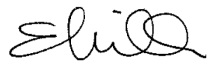 Miss E WilkesHead Teacher